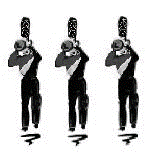 Hickman HS Florida Band Trip 2016MANDATORY (Parent/Student) MEETING: Nov. 1, 6:30pmLocation TBD. Students w/ conflict must reschedule with directors.REHEARSAL SCHEDULE:October 26 (Wed.)	7:30am		November 9 (Wed.)		7:30amOctober 28 (Fri.)		7:30am		November 14 (Mon.)	7:30amNovember 2 (Wed.)	7:30am		November 16 (Wed.)	7:30amNovember 4 (Fri.)	7:30am		November 18 (Fri.)		7:30amNovember 20 (Sunday) Holiday Parade 3:00pmNovember 21-17 BAND TRIP!!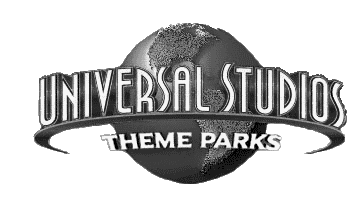 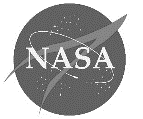 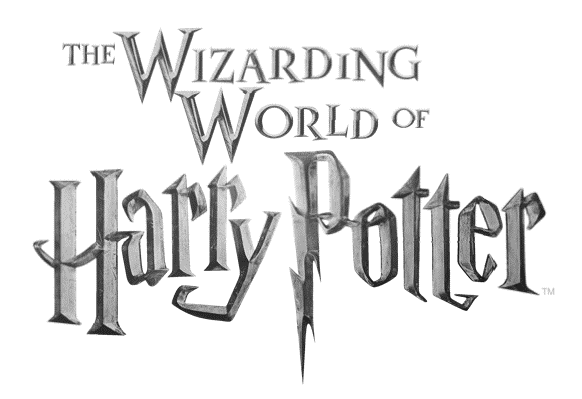 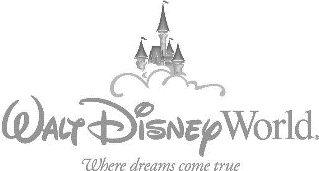 